Problématique : Quelle masse Diga a-t-il soulevée afin d’être champion ? 1/ De la sauce tomate est tombée sur le journal France-Guyane ; quelle information a été du coup masquée par cette tache ?…………………………………………………………………………………………………………………………………………………………………………………….2/ Quelle est l’échelle utilisée pour représenter une force.……………………………………………………………………………………………………………………………………………………………………………………3/ Proposer une méthode afin de répondre à la problématique.…………………………………………………………………………………………………………………………………………………………………………………….. Faire l’inventaire des forces exercées sur la barre et donner leurs caractéristiques:Réponse à la problématique :……………………………………………………………………………………………………………………………………………………………………………………..……………………………………………………………………………………………………………………………………………………………………………………..……………………………………………………………………………………………………………………………………………………………………………………..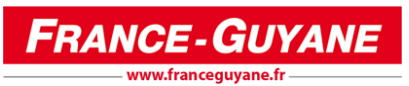 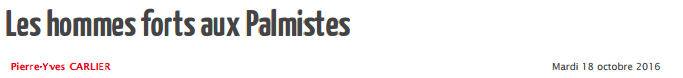 Le concours de développé-couché a conclu le week-end de la fête de Cayenne, dimanche soir. Diga, de Saint-Laurent, l’emporte chez les plus de 95 kg en devenant le troisième homme à soulever 2 60 kg à Cayenne.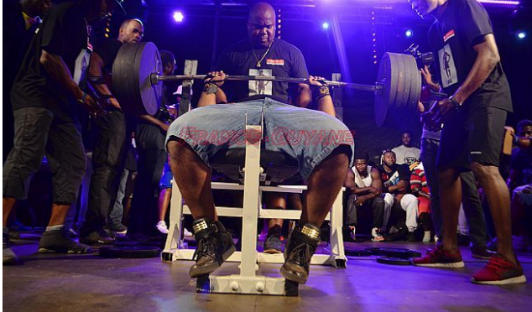 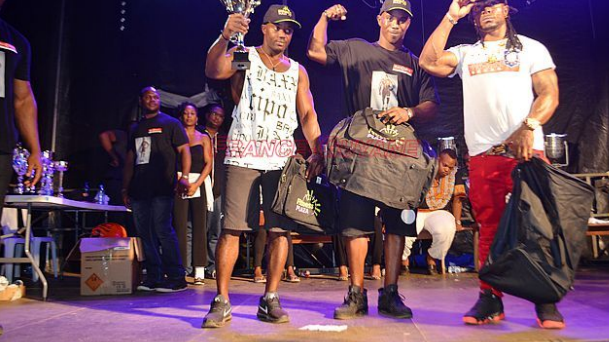 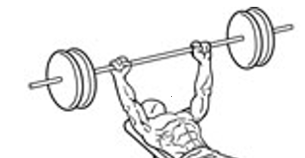 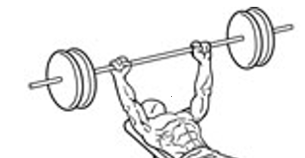 	                 1cm = 500 NForcesPoint d’applicationDirectionSensValeur (N)ABG